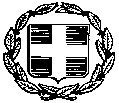 ΘΕΜΑ:  «Πρόσκληση για υποβολή δηλώσεων οριστικής τοποθέτησης ύστερα από μετάθεση & βελτίωση θέσης»Ο Διευθυντής ΠΕ ΚαστοριάςΈχοντας υπόψηΤις διατάξεις: α) του άρθρου 16 κεφ. Β΄ του Ν. 1566/1985 (Α΄ 167) «Δομή και λειτουργία της Πρωτοβάθμιας και Δευτεροβάθμιας Εκπαίδευσης και άλλες διατάξεις», του άρθρου 5 του Ν. 1824/1988 (Α΄ 296) «Ρύθμιση θεμάτων εκπαιδευτικών» και άλλες διατάξεις,. Τις διατάξεις των άρθρων 4, 8, 14 παρ.2, 15 παρ.6 και 7  του Π.Δ. 50/1996 του Π.Δ. 50/1996 (Α΄ 45) «Μεταθέσεις και τοποθετήσεις των εκπ/κών της Δημόσιας Πρωτοβάθμιας και Δευτεροβάθμιας Εκπ/σης», όπως τροποποιήθηκε και συμπληρώθηκε με τα άρθρα 7,13 του ΠΔ 100/1997 (ΦΕΚ 94 τ. Α΄), καθώς επίσης και το Π.Δ. 39/1998 (Α΄ 43) και ΦΕΚ 262/27-11-1998 τ. α' (διόρθωση), Το Π.Δ. 1/2003 που καθορίζει τις αρμοδιότητες των Π.Υ.Σ.Π.Ε. Την με αριθ.Φ.353.1/324/105657/Δ1/8-10-2002 Υπουργική απόφαση (ΦΕΚ 1340/16-10-02 τ.Β’) που καθορίζει τα καθήκοντα και τις αρμοδιότητες των Περ/κών Δ/ντών και Δ/ντων Εκπ/σης. Τις διατάξεις των παρ.3 έως 6 του άρθρου 30 και τις διατάξεις του άρθρου 31 του Ν.3848/2010 (ΦΕΚ 71/2010, τ.Α’) «Αναβάθμιση του ρόλου του εκπαιδευτικού – καθιέρωση κανόνων αξιολόγησης και αξιοκρατίας στην εκπαίδευση και λοιπές διατάξεις». Την υπ' αριθμ. 43925/Ε2/7-4-2020(ΑΔΑ:Ω1ΘΙ46ΜΤΛΗ-4ΚΧ) Απόφαση του Υ.ΠΑΙ.Θ. με θέμα: «Μεταθέσεις εκπαιδευτικών Α/θμιας Εκπ/σης από περιοχή σε περιοχή μετάθεσης έτους 2020». Την υπ΄αριθμ. 37300/Ε2/ 13-03-2020 Υ.Α. με θέμα: ««Mετατάξεις εκπαιδευτικών από την Δευτεροβάθμια στην Πρωτοβάθμια Εκπαίδευση στους κλάδους ΠΕ07 – Γερμανικής, ΠΕ08 – Καλλιτεχνικών, ΠΕ86 – Πληροφορικής». Το με αριθ. πρωτ. Φ.2.1/920/20-02-2020 έγγραφο της Διεύθυνσης Πρωτοβάθμιας Εκπαίδευσης Καστοριάς, με θέμα: «Oργανική σύνθεση διδακτικού προσωπικού A/θμιας Εκπ/σης Kαστοριάς»Την υπ' αριθμ. 176287/Ε2/12-11-2019(ΑΔΑ:ΩΝΞ446ΜΤΛΗ-9ΜΡ) Εγκύκλιο του ΥΠΑΙΘ με θέμα: « Μεταθέσεις εκπαιδευτικών Πρωτοβάθμιας Εκπαίδευσης σχολικού έτους 2019-2020» Την με Αριθ. Πρωτ.: 23835/Ε2/18-2-2020 εγκύκλιο του ΥΠ.Π.Ε.Θ.   Τις διατάξεις του άρθρου 14 του νομου 2690/1999ων παρ.3 έως 6 του άρθρου 30 και τις διατάξεις του άρθρου 31 του Ν.3848/2010 (ΦΕΚ 71/2010, τ.Α') «Αναβάθμιση του ρόλου του εκπαιδευτικού - καθιέρωση κανόνων αξιολόγησης και αξιοκρατίας στην εκπαίδευση και λοιπές διατάξεις».Τις διατάξεις του άρθρου  94 του ν. 4547/2018 που τροποποίησε το άρθρο 16 παρ. 4 του ν. 4415/2016, σχετικά με τους εκπαιδευτικούς που κατά το 2017-2018 έχασαν την οργανική τους θέση λόγω απόσπασης στο εξωτερικό. Το ίδιο παραπάνω αναφερόμενο άρθρο για θέματα απόσπασης εκπαιδευτικών στο εξωτερικό παραπέμπει στις διατάξεις του κεφαλαίου Γ΄, άρθρο 16 παρ. 9 του Ν. 1566/1985.    Την με αριθ. 07/13-05-2020 συνεδρίαση του ΠΥΣΠΕ Καστοριάς, θέμα 2ο σε συνδυασμό με το με Αριθ. Πρωτ.: Φ.11.2/1624/13-05-2020 έγγραφο της Διεύθυνσης Πρωτοβάθμιας Εκπαίδευσης Kαστοριάς με θέμα: «Προσδιορισμός κενών οργανικών θέσεων στο ΠΥΣΠΕ Καστοριάς» Α.   Προσδιορίζει εκ νέου τις οργανικές θέσεις που έμειναν κενές ως εξής: ΓΕΝΙΚΗΣ ΑΓΩΓΗΣ:ΠΕ 70 ΔΑΣΚΑΛΩΝ 	ΕΙΔΙΚΗΣ ΑΓΩΓΗΣ:  Β) Καλεί:Τους εκπαιδευτικούς κλάδου ΠΕ70 – Δασκάλων, που βρίσκονται στη διάθεση του ΠΥΣΠΕ Καστοριάς Τους εκπαιδευτικούς κλάδου ΠΕ70 – Δασκάλων, που υπέβαλαν αντίστοιχη αρχική αίτηση για οριστική τοποθέτηση ή βελτίωση θέσης, κατά τη διάρκεια υποβολής αιτήσεων μετάθεσης.Τους εκπαιδευτικούς κλάδου ΠΕ70 - Δασκάλων, που ήρθαν με μετάθεση στο ΠΥΣΠΕ Καστοριάς.	Να υποβάλλουν στο ηλεκτρονικό σύστημα https://teachers.minedu.gov.gr  τη σχετική δήλωση Οριστικής Τοποθέτησης/Βελτίωσης θέσης ή Οριστικής Τοποθέτησης Μετατιθέμενων στην οποία να επιλέξουν με  σειρά προτίμησης τις σχολικές μονάδες που επιθυμούν να μετατεθούν ή να τοποθετηθούν, ανεξαρτήτως κενών οργανικών θέσεων, από την Παρασκευή 15-05-2020 μέχρι και την Δευτέρα 25-05-2020 στις 10:00 π.μ. ακριβώς.      Σας υπενθυμίζουμε ότι η είσοδος στο ηλεκτρονικό σύστημα επιτυγχάνεται με τους προσωπικούς κωδικούς του Σχολικού Δικτύου (sch.gr). 	      Κάθε εκπαιδευτικός μπορεί να δηλώσει μέχρι είκοσι (20) προτιμήσεις, σύμφωνα με το Π.Δ. 100/1997, χωρίς να γίνεται διαχωρισμός σε πρωϊνό και ολοήμερο τμήμα της σχολικής μονάδας, καθότι οι θέσεις των Δασκάλων και Νηπιαγωγών στα Ενιαίου Τύπου Ολοήμερα Δημοτικά Σχολεία και Νηπιαγωγεία είναι ενιαίες και χωρίς διάκριση.Μετά την καταληκτική ημερομηνία (Δευτέρα 25-05-2019 στις 10:00 π.μ. ακριβώς), δε θα γίνεται δεκτή καμία απολύτως διόρθωση.Τους εκπαιδευτικούς κλάδου ΠΕ70 Δασκάλων Eιδικής Aγωγής που πληρούν τις απαραίτητες προϋποθέσεις (άρθρο 21, παρ. 1 Ν. 3699/08 και άρθρο 47, παρ. 5β Ν. 3848/10 και υπέβαλαν αντίστοιχη αρχική αίτηση για βελτίωση θέσης, κατά τη διάρκεια υποβολής αιτήσεων μετάθεσης.Να υποβάλλουν συμπληρωμένη και υπογεγραμμένη την επισυναπτόμενη Αίτηση - Δήλωση Προτιμήσεων Σχολικών Μονάδων  ηλεκτρονικά (μέσω email στο mail@dipe.kas.sch.gr) από την Παρασκευή 15-05-2020 μέχρι και την Δευτέρα 25-05-2020 στις 10:00 π.μ. ακριβώς. ΔΙΕΥΚΡΙΝΗΣΗ: Οι αιτήσεις των εκπαιδευτικών κλάδου ΠΕ70 – Δασκάλων Ειδικής Αγωγής, δεν θα γίνει μέσω του ηλεκτρονικού συστήματος teachers.minedu.gov.gr       	Οι αιτήσεις για αμοιβαία μετάθεση από σχολείο σε σχολείο της Διεύθυνσης Π.Ε. Kαστοριάς (εντός ΠΥΣΠΕ) σύμφωνα με την παρ. 3 του άρθρου 10 του Π.Δ. 50/96, θα υποβληθούν εντός δεκαπέντε (15) ημερών από την οριστική ανακοίνωση των μεταθέσεων.   	Με ευθύνη των Διευθυντών/ντριών σχολικών μονάδων και των Προϊσταμένων Νηπιαγωγείων παρακαλούνται να λάβουν γνώση ενυπόγραφα όλοι οι υπηρετούντες εκπαιδευτικοί στη μονάδα τους, καθώς και οι εκπαιδευτικοί που απουσιάζουν για οποιονδήποτε λόγο.   Οι πίνακες Μεταθέσεων - Τοποθετήσεων θα οριστικοποιηθούν με την Οριστικοποίηση  της  Προσωρινής  Απόφασης για τις Μεταθέσεις –Τοποθετήσεις. 									 Ο  Διευθυντής 								      της  Δ.Π.Ε. Καστοριάς							                 Μπουτσιάδης Νικόλαος  Συνημμένα:Αίτηση – Δήλωση Προτιμήσεων Ειδικής ΑγωγήςΚαστοριά, 15-05-2020Αρ. Πρωτ : Φ.11.2/1652 ΕΛΛΗΝΙΚΗ ΔΗΜΟΚΡΑΤΙΑ------------------ΥΠΟΥΡΓΕΙΟ ΠΑΙΔΕΙΑΣΚΑΙ ΘΡΗΣΚΕΥΜΑΤΩΝ------------------ΠΕΡ/ΚΗ  Δ/ΝΣΗ Π. &  Δ. ΕΚΠ/ΣΗΣΔΥΤΙΚΗΣ  ΜΑΚΕΔΟΝΙΑΣΔ/ ΝΣΗ Π/ΘΜΙΑΣ  ΕΚΠ/ΣΗΣΠ.Ε. ΚΑΣΤΟΡΙΑΣΤΜΗΜΑ Γ΄ΠΡΟΣΩΠΙΚΟΥ ΕΛΛΗΝΙΚΗ ΔΗΜΟΚΡΑΤΙΑ------------------ΥΠΟΥΡΓΕΙΟ ΠΑΙΔΕΙΑΣΚΑΙ ΘΡΗΣΚΕΥΜΑΤΩΝ------------------ΠΕΡ/ΚΗ  Δ/ΝΣΗ Π. &  Δ. ΕΚΠ/ΣΗΣΔΥΤΙΚΗΣ  ΜΑΚΕΔΟΝΙΑΣΔ/ ΝΣΗ Π/ΘΜΙΑΣ  ΕΚΠ/ΣΗΣΠ.Ε. ΚΑΣΤΟΡΙΑΣΤΜΗΜΑ Γ΄ΠΡΟΣΩΠΙΚΟΥ ΕΛΛΗΝΙΚΗ ΔΗΜΟΚΡΑΤΙΑ------------------ΥΠΟΥΡΓΕΙΟ ΠΑΙΔΕΙΑΣΚΑΙ ΘΡΗΣΚΕΥΜΑΤΩΝ------------------ΠΕΡ/ΚΗ  Δ/ΝΣΗ Π. &  Δ. ΕΚΠ/ΣΗΣΔΥΤΙΚΗΣ  ΜΑΚΕΔΟΝΙΑΣΔ/ ΝΣΗ Π/ΘΜΙΑΣ  ΕΚΠ/ΣΗΣΠ.Ε. ΚΑΣΤΟΡΙΑΣΤΜΗΜΑ Γ΄ΠΡΟΣΩΠΙΚΟΥΚαστοριά, 15-05-2020Αρ. Πρωτ : Φ.11.2/1652 ΕΛΛΗΝΙΚΗ ΔΗΜΟΚΡΑΤΙΑ------------------ΥΠΟΥΡΓΕΙΟ ΠΑΙΔΕΙΑΣΚΑΙ ΘΡΗΣΚΕΥΜΑΤΩΝ------------------ΠΕΡ/ΚΗ  Δ/ΝΣΗ Π. &  Δ. ΕΚΠ/ΣΗΣΔΥΤΙΚΗΣ  ΜΑΚΕΔΟΝΙΑΣΔ/ ΝΣΗ Π/ΘΜΙΑΣ  ΕΚΠ/ΣΗΣΠ.Ε. ΚΑΣΤΟΡΙΑΣΤΜΗΜΑ Γ΄ΠΡΟΣΩΠΙΚΟΥ ΕΛΛΗΝΙΚΗ ΔΗΜΟΚΡΑΤΙΑ------------------ΥΠΟΥΡΓΕΙΟ ΠΑΙΔΕΙΑΣΚΑΙ ΘΡΗΣΚΕΥΜΑΤΩΝ------------------ΠΕΡ/ΚΗ  Δ/ΝΣΗ Π. &  Δ. ΕΚΠ/ΣΗΣΔΥΤΙΚΗΣ  ΜΑΚΕΔΟΝΙΑΣΔ/ ΝΣΗ Π/ΘΜΙΑΣ  ΕΚΠ/ΣΗΣΠ.Ε. ΚΑΣΤΟΡΙΑΣΤΜΗΜΑ Γ΄ΠΡΟΣΩΠΙΚΟΥ ΕΛΛΗΝΙΚΗ ΔΗΜΟΚΡΑΤΙΑ------------------ΥΠΟΥΡΓΕΙΟ ΠΑΙΔΕΙΑΣΚΑΙ ΘΡΗΣΚΕΥΜΑΤΩΝ------------------ΠΕΡ/ΚΗ  Δ/ΝΣΗ Π. &  Δ. ΕΚΠ/ΣΗΣΔΥΤΙΚΗΣ  ΜΑΚΕΔΟΝΙΑΣΔ/ ΝΣΗ Π/ΘΜΙΑΣ  ΕΚΠ/ΣΗΣΠ.Ε. ΚΑΣΤΟΡΙΑΣΤΜΗΜΑ Γ΄ΠΡΟΣΩΠΙΚΟΥ ΕΛΛΗΝΙΚΗ ΔΗΜΟΚΡΑΤΙΑ------------------ΥΠΟΥΡΓΕΙΟ ΠΑΙΔΕΙΑΣΚΑΙ ΘΡΗΣΚΕΥΜΑΤΩΝ------------------ΠΕΡ/ΚΗ  Δ/ΝΣΗ Π. &  Δ. ΕΚΠ/ΣΗΣΔΥΤΙΚΗΣ  ΜΑΚΕΔΟΝΙΑΣΔ/ ΝΣΗ Π/ΘΜΙΑΣ  ΕΚΠ/ΣΗΣΠ.Ε. ΚΑΣΤΟΡΙΑΣΤΜΗΜΑ Γ΄ΠΡΟΣΩΠΙΚΟΥ ΕΛΛΗΝΙΚΗ ΔΗΜΟΚΡΑΤΙΑ------------------ΥΠΟΥΡΓΕΙΟ ΠΑΙΔΕΙΑΣΚΑΙ ΘΡΗΣΚΕΥΜΑΤΩΝ------------------ΠΕΡ/ΚΗ  Δ/ΝΣΗ Π. &  Δ. ΕΚΠ/ΣΗΣΔΥΤΙΚΗΣ  ΜΑΚΕΔΟΝΙΑΣΔ/ ΝΣΗ Π/ΘΜΙΑΣ  ΕΚΠ/ΣΗΣΠ.Ε. ΚΑΣΤΟΡΙΑΣΤΜΗΜΑ Γ΄ΠΡΟΣΩΠΙΚΟΥ ΕΛΛΗΝΙΚΗ ΔΗΜΟΚΡΑΤΙΑ------------------ΥΠΟΥΡΓΕΙΟ ΠΑΙΔΕΙΑΣΚΑΙ ΘΡΗΣΚΕΥΜΑΤΩΝ------------------ΠΕΡ/ΚΗ  Δ/ΝΣΗ Π. &  Δ. ΕΚΠ/ΣΗΣΔΥΤΙΚΗΣ  ΜΑΚΕΔΟΝΙΑΣΔ/ ΝΣΗ Π/ΘΜΙΑΣ  ΕΚΠ/ΣΗΣΠ.Ε. ΚΑΣΤΟΡΙΑΣΤΜΗΜΑ Γ΄ΠΡΟΣΩΠΙΚΟΥ ΕΛΛΗΝΙΚΗ ΔΗΜΟΚΡΑΤΙΑ------------------ΥΠΟΥΡΓΕΙΟ ΠΑΙΔΕΙΑΣΚΑΙ ΘΡΗΣΚΕΥΜΑΤΩΝ------------------ΠΕΡ/ΚΗ  Δ/ΝΣΗ Π. &  Δ. ΕΚΠ/ΣΗΣΔΥΤΙΚΗΣ  ΜΑΚΕΔΟΝΙΑΣΔ/ ΝΣΗ Π/ΘΜΙΑΣ  ΕΚΠ/ΣΗΣΠ.Ε. ΚΑΣΤΟΡΙΑΣΤΜΗΜΑ Γ΄ΠΡΟΣΩΠΙΚΟΥ ΕΛΛΗΝΙΚΗ ΔΗΜΟΚΡΑΤΙΑ------------------ΥΠΟΥΡΓΕΙΟ ΠΑΙΔΕΙΑΣΚΑΙ ΘΡΗΣΚΕΥΜΑΤΩΝ------------------ΠΕΡ/ΚΗ  Δ/ΝΣΗ Π. &  Δ. ΕΚΠ/ΣΗΣΔΥΤΙΚΗΣ  ΜΑΚΕΔΟΝΙΑΣΔ/ ΝΣΗ Π/ΘΜΙΑΣ  ΕΚΠ/ΣΗΣΠ.Ε. ΚΑΣΤΟΡΙΑΣΤΜΗΜΑ Γ΄ΠΡΟΣΩΠΙΚΟΥ ΕΛΛΗΝΙΚΗ ΔΗΜΟΚΡΑΤΙΑ------------------ΥΠΟΥΡΓΕΙΟ ΠΑΙΔΕΙΑΣΚΑΙ ΘΡΗΣΚΕΥΜΑΤΩΝ------------------ΠΕΡ/ΚΗ  Δ/ΝΣΗ Π. &  Δ. ΕΚΠ/ΣΗΣΔΥΤΙΚΗΣ  ΜΑΚΕΔΟΝΙΑΣΔ/ ΝΣΗ Π/ΘΜΙΑΣ  ΕΚΠ/ΣΗΣΠ.Ε. ΚΑΣΤΟΡΙΑΣΤΜΗΜΑ Γ΄ΠΡΟΣΩΠΙΚΟΥΤαχ. Δ/νση:Καραολή 10ΠΡΟΣ:ΚΟΙΝ:    Δημοτικά Σχολεία της Π.Ε. KαστοριάςΔ/νσεις Α/θμιας Εκπ/σηςτης χώραςΤ.Κ. - Πόλη          :52100 - ΚαστοριάΠΡΟΣ:ΚΟΙΝ:    Δημοτικά Σχολεία της Π.Ε. KαστοριάςΔ/νσεις Α/θμιας Εκπ/σηςτης χώραςΠληροφορίες:Ματούση ΑγγελικήΠΡΟΣ:ΚΟΙΝ:    Δημοτικά Σχολεία της Π.Ε. KαστοριάςΔ/νσεις Α/θμιας Εκπ/σηςτης χώρας Τηλ..:2467055260ΠΡΟΣ:ΚΟΙΝ:    Δημοτικά Σχολεία της Π.Ε. KαστοριάςΔ/νσεις Α/θμιας Εκπ/σηςτης χώρας  fax:2467055275ΠΡΟΣ:ΚΟΙΝ:    Δημοτικά Σχολεία της Π.Ε. KαστοριάςΔ/νσεις Α/θμιας Εκπ/σηςτης χώρας@  email:mail@dipe.kas.sch.grΠΡΟΣ:ΚΟΙΝ:    Δημοτικά Σχολεία της Π.Ε. KαστοριάςΔ/νσεις Α/θμιας Εκπ/σηςτης χώραςΔΗΜΟΤΙΚΩΝ ΣΧΟΛΕΙΩΝΚΕΝΑ1ο Δ.Σ ΚΑΣΤΟΡΙΑΣ12ο Δ.Σ ΆΡΓΟΥΣ ΟΡΕΣΤΙΚΟΥ1Δ.Σ ΠΟΛΥΚΑΡΠΗΣ1Δ.Σ ΕΠΤΑΧΩΡΙΟΥ1Δ.Σ ΤΟΙΧΙΟΥ1Δ.Σ ΜΑΥΡΟΧΩΡΙΟΥ1Δ.Σ ΜΕΣΟΠΟΤΑΜΙΑΣ1ΣΥΝΟΛΟ07ΕΙΔΙΚΟΥ Δ.Σ ΚΑΣΤΟΡΙΑΣ και ΤΜΗΜΑΤΩΝ ΕΝΤΑΞΗΣΕΙΔΙΚΟΥ Δ.Σ ΚΑΣΤΟΡΙΑΣ και ΤΜΗΜΑΤΩΝ ΕΝΤΑΞΗΣΔΗΜΟΤΙΚΩΝ ΣΧΟΛΕΙΩΝΚΕΝΑ1Ο ΑΡΓΟΥΣ ΟΡΕΣΤΙΚΟΥ (Θ.Χ.Π.Α)1 2Ο ΑΡΓΟΥΣ ΟΡΕΣΤΙΚΟΥ1ΕΙΔΙΚΟ Δ. Σ.ΚΑΣΤΟΡΙΑΣ41Ο ΚΑΣΤΟΡΙΑΣ12Ο ΚΑΣΤΟΡΙΑΣ13Ο ΚΑΣΤΟΡΙΑΣ15Ο ΚΑΣΤΟΡΙΑΣ16Ο ΚΑΣΤΟΡΙΑΣ19Ο ΚΑΣΤΟΡΙΑΣ1ΜΑΥΡΟΧΩΡΙΟΥ1ΚΟΡΗΣΟΥ1ΜΕΣΟΠΟΤΑΜΙΑΣ1ΧΙΛΙΟΔΕΝΔΡΟΥ1ΚΩΣΤΑΡΑΖΙΟΥ1ΣΥΝΟΛΟ17